ST AUSTELL TOWN COUNCILCouncillor Vacancy Application FormBy submitting this form you agree to be bound by the Town Council’s Code of Conduct, Standing Orders and Financial Regulations if you are successful.You also confirm that you meet the qualification criteria set out in the co-option procedure guidance.Please return your completed form to:Town Clerk St Austell Town CouncilThe Stable BlockPondhu House Penwinnick RoadSt Austell PL25 5DPor      Email: david.pooley@staustell-tc.gov.ukBy 3pm on Friday 2nd July 2021Date Form Submitted:Applicant Name:Applicant’s Full Address:   Postcode: Telephone Number:E-mail Address:Vacancy Applied For:St Austell – Bethel & Holmbush WardWhy would you like to take up a position as a member of St Austell Town Council?What skills and experiences do you feel you could bring to this important role?Any further comments to the Town Council in support of your application?SignedDate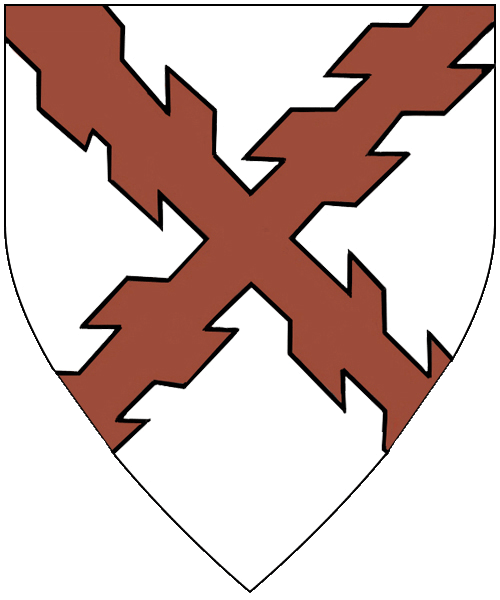 